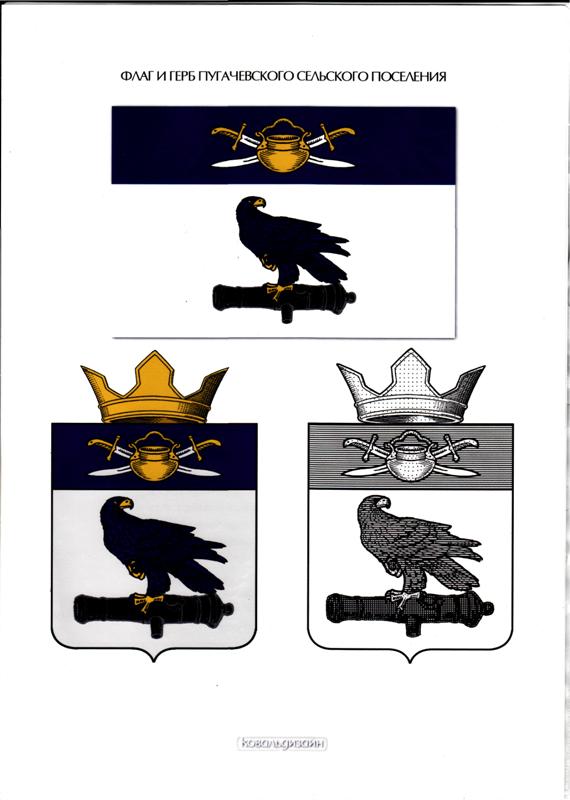 АДМИНИСТРАЦИЯ ПУГАЧЕВСКОГО СЕЛЬСКОГО ПОСЕЛЕНИЯ  КОТЕЛЬНИКОВСКОГО МУНИЦИПАЛЬНОГО   РАЙОНАВОЛГОГРАДСКОЙ  ОБЛАСТИ404378 ст.Пугачевская  Котельниковский  район, Волгоградская областьтел/факс 7-34-60 ;7-34-01 , Е-mail   Pugachevsk@yandex.ruИНН  /КПП 3413008790 / 341301001 , ОГРН  1053458080499 ,  ОКПО  00474318ПОСТАНОВЛЕНИЕОт  17.01.2023 г.                                              № 1АО признании адреса объектов недвижимости присвоенными, внесении ранее не размещенных адресов в ФИАС и об аннулировании адресов объектов адресацииРуководствуясь Федеральными законами от 06.10.2003 № 131-ФЗ «Об общих принципах организации местного самоуправления в Российской Федерации», от 28.12.2013 № 443-ФЗ «О федеральной информационной адресной системе и о внесении изменений в Федеральный закон «Об общих принципах организации местного самоуправления в Российской Федерации», постановлением Правительства Российской Федерации от 19.11.2014 № 1221 «Об утверждении Правил присвоения, изменения и аннулирования адресов» и правилами межведомственного информационного взаимодействия при ведении государственного адресного реестра и в соответствии с разделом IV постановления Правительства РФ от 22.05.15 № 492 «О составе сведений об адресах, размещаемых в государственном адресном реестре, порядке межведомственного информационного взаимодействия при ведении государственного адресного реестра, о внесении изменений и признании утратившими силу некоторых актов правительства РФ», администрация Пугачевского сельского  поселения Котельниковского муниципального района Волгоградской областиПОСТАНОВЛЯЕТ:1.	По результатам проведения инвентаризации государственного адресного реестра признать адреса присвоенными и внести в ФИАС как фактически существующие:- Российская Федерация, Волгоградская область, Котельниковский муниципальный район, Сельское поселение Пугачевское, Приморский Поселок, Строителей улица, дом 7.Глава Пугачевскогосельского поселения                                                          А.Н. Ламсков.